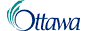 
 CITY OF OTTAWA
Data and Business AnalystTransit Services Department, Regulatory & Compliance, Quality Control & Assurance Branch
1 Full Time Continuous Position - 35 hrs/week 
Salary: $65,279.76 - $92,588.86 (2023 rates of pay)
Competition #:  7346
Deadline: 27/03/2023
Job Summary
The mandate of the Safety, Regulatory, Training and Development (SRTD) Service is to provide training and development, safety, regulatory compliance, and quality and continuous improvement of bus, para transit and rail services. 

You are responsible for developing and implementing data analytics in addition to measurement strategies to facilitate data driven planning and decision making in the Safety, Regulatory, Training & Development service area, aligned with the department’s strategic priorities. As part of the Regulatory Compliance, Quality Control & Assurance team, you are responsible for all safety/security data including mining, creation, compilation, data visualization, monitoring, and integrity. You are responsible for conducting assessments, providing analysis and advice to the Management Team on standards, efficiencies, best practices, quality processes and continuous improvement matters related to safety and security data. You act as a technical lead for data and analytics including data governance and data management practices. 

You define, measure, and identify opportunities for improvements, provide analytical guidance and advice on best practices, quality processes and continuous improvement matters. You develop processes for ongoing tracking and reporting key performance metrics to the Management Team. You serve as a subject matter expert for reliability and quality process analysis.
Education & Experience
4-year University degree in Statistics, Economics, Mathematics, Computer Science, Data Science, Business Administration, or a related field.
 Minimum 4 years of experience working in data and/or quantitative analysis including data collection, predictive modelling, statistical analysis, data mining, data visualization, and performance measurement. Experience drafting reports and providing recommendations to management.

Experience working in a transit services organization is an asset.We thank all candidates for their interest, however, only those selected to continue in the selection process will be contacted.

The City of Ottawa promotes the principles of diversity and inclusion and adheres to the tenets of the Canadian Human Rights Act and the Ontario Human Rights Code. We encourage applications from women, Aboriginal peoples and persons of all races, ethnic origins, religions, abilities, sexual orientations, and gender identities and expressions. The City of Ottawa provides accommodation during all parts of the hiring process, upon request, to applicants with disabilities. If contacted to proceed to the selection process, please advise us if you require any accommodation.

Accessible formats and communication supports are available upon request. Please contact theHR Service Centre at 613-580-2424, extension 47411.

For more information and to apply, visit our career site at http://ottawa.ca.  